WORKSHOP JELENTKEZÉSI LAPA jelentkezési lapot olvashatóan, résztvevőnként kérjük kitölteni és e-mailben vagy faxon az alábbi elérhetőségein egyikére visszaküldeni:Weco Travel Kft., 1053 Budapest, Szép u.2.Tel.: (36 1) 266-7032, Fax: (36 1) 266-7033, E-mail: mtt@wecotravel.huJelentkezési határidő: 2020. augusztus 14.Név: _______________________________________________    Pecsétszám: 	______________Munkahely neve, címe: 	Levelezési cím: 	Telefon: 	 E-mail: 	A jelentkezés részletei, feltétele, módja:– A workshopokra csak az MTT2020 regisztrált résztvevők jelentkezhetnek. – Egy csoport max. 20 főből áll.– Kérjük, hogy részvételi szándékukat a kiválasztott workshop melletti négyzet bejelölésével tüntessék fel!Workshop helyszíne: Vigadó, 1051 Budapest, Vigadó tér2.Makovecz terem VI. emeletIdőpont: 2020. augusztus 29. (szombat) Dátum: 	                                     Aláírás: 	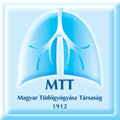 A Magyar Tüdőgyógyász Társaság 61. Nagygyűlése Budapest, VigadóÚj dátum - 2020. augusztus 29 – szeptember 1.Workshop témája17.00 – 18.30- Workshop II. NIV a klinikai gyakorlatban: mikor, hogyan, hol?